Besprekingsverslag – concept -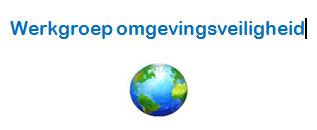 BesprekingWerkgroep OmgevingsVeiligheid2 juni 2015AanwezigLilian Weeda (Noord-Brabant/OMWB) – voorzitter, Anita van Mulken (Limburg), Yvette Moulijn (Noord-Holland/NZKG), Luc Vijgen (Zuid-Holland/DCMR), Sake Haagsman (Flevoland), Alex Bouman (Flevoland), Henk Zwiers (Drenthe, RUD Drenthe), Patrick Heezen (RIVM), Erik Lambrechts (Gelderland/ODRN) - verslag, Arie-Jan Arbouw (I&M), Nanny van Rooy (Noord-Brabant), André Lindenbergh (Zeeland/RUD-Zld), Jan Heckman (Zuid Holland), Margriet Bakker (Rijkswaterstaat), Inge de Vries (Friesland/Fumo), Kerstin Probst (OD Groningen), Annemie Wetzer (Zuid-Holland), Marijke Besselink (namens Brandweer Nederland Externe Veiligheid).AfwezigHenry Hiltjesdam (Overijssel), Karel Stijkel (OD Groningen), Ferry El-Aaïdi (namens Brandweer Nederland Externe Veiligheid), Martin Power (Drenthe RUD), Etienne Blokker (Utrecht), 1.	Opening, vaststelling agenda en mededelingenLilian opent de vergadering en heet de aanwezigen welkom.Voor Rijkswaterstaat zal Margriet Bakker als agendalid aan de werkgroep toegevoegd worden. Om de Werkgroep te leren kennen neemt ze deze keer deel aan het overleg. Kerstin Probst (OD Groningen) vervangt Karel Strijkel deze vergadering. Sake is voor de laatste keer; Alex Bouman neemt het van hem over. Na afloop van de vergadering zal (onder genot van een borrel) afscheid worden genomen van Sake, Annemie en Lennie (Reiningh).
2.	Verslag vorige vergadering d.d. 7 april 2015Arie-Jan geeft toelichting op het nog te organiseren “bestuurlijk overleg”. Naast een aantal burgemeesters (waaronder Jan van Belzen) wordt gedacht aan directeuren van een Veiligheidsregio (2) en Omgevingsdienst (2) en van het DG bereikbaarheid Rijkswaterstaat. Suggesties hiervoor kunnen worden doorgegeven. Er is budget vrijgemaakt voor de helpdesk Gevers. Vragen over Gevers kunnen (weer) aan het RIVM worden gesteld.Er is kort gesproken over de sommatieplicht in het kader van het BRZO.In een vorige vergadering was reeds afgesproken dat Erik en Karel een document zouden opstellen hoe hiermee om te gaan en deze aan de vergadering voorleggen. Dit is nog niet gereed.Voor onbemande tankstations geldt dat – indien er binnen 20 meter van de afleverzuil een object is geplaatst – er sprake is van vergunningplicht. De vraag is dan welke indieningsvereisten gelden en hoe we tegen externe veiligheid/brandveiligheid aankijken. Daarbij is met name de lossende tankwagen onderwerp van discsussie.Afgesproken is dat Patrick, Luc, André, Henk en Erik zich hierover buigen en een notitie hierover opstellen.3.	Risicokaart
Dit agendapunt vervalt. Dit zal de de volgende vergadering worden geagendeerd.
4.	Terugkoppeling Plev, expertgroep OV en andere landelijke trajectenAnnemie geeft toelichting op de ontwikkeling rond het “Groepsrisico”. Er zal door vier bureaus een aantal casussen worden uitgewerkt (waarin de huidige methode/situatie wordt vergeleken met de voorgestelde toekomstige “schillenmethode”/situatie);Een aandachtspunt is de rol van de Veiligheidsregio bij de totstandkoming van het ”schillenmodel”. Jan, Luc en Ferry zitten in de begeleidingsgroep;Arie-Jan geeft aan dat er een project “Omgevingsvisie voor het rijk” wordt gestart;Arie-Jan vermeldt dat Alet van ’t Eind benaderd is, om in het kader van “het Jaar van de Ruimte”, projecten op te starten om RO-ers meer EV-bewustwording te doen krijgen. (zoals het belang van veilig ontwerpen);Luc licht de ontwikkelingen met betrekking tot LPG toe. Er zal een nieuwe Circulaire worden ontwikkeld; de concepttekst zal naar verwachting voor de zomer worden gepubliceerd. 
Hierin zal een toepassing zitten van het “schillenmodel” (populatie toestaan afhankelijk van de schillen). Voor bestaande situaties zullen er geen knelpunten zijn; voor nieuwe  situaties geldt een motveringsplicht.5. 	Werkplan Werkgroep OmgevingsveiligheidAnita heeft samen met Henry het stroomschema opgesteld en geeft toelichting. Het stroomschema wordt toegevoegd aan het werkplan, omdat het onze “positionering” goed weergeeft.Omdat een aantal dit niet heeft kunnen openen en bestuderen, wordt voorgesteld om opmerkingen hierover naar Anita (of Henry door te geven). Anita zal het stroomschem “opknippen” en  in pdf (nogmaals) verzenden.6.	Toelichting per provincie op uitvoering IOV2015Marijke vertelt over de voortgang van deelprogramma IV, eerste kwartaal. Deze ligt iets onder het begrote bedrag. Reden is vooral dat een en ander afgelopen kwartaal nog moest worden opgestart.De uit te voeren projecten zijn “ondersteuning BG (vraaggestuurd), “ongevalscenario’s (tweede kwartaal), “herijking Maatlat Externe Veiligheid” en “het standaardiseren van advisering”. De vergadering stelt voor dit ook in afstemming te doen. Erik en Yvette denken hierover mee. Voorts zal er nog een “toolkit risicocommunicatie” worden opgestart. Deze projecten betreffen het landelijke deel van de uitvoering DP4 door de VR. Verder heeft iedere VR een eigen programma.Kerstin geeft een toelichting op de consequenties van het Basisnet voor de provinciale wegen en de rijkswegen. De routering van de wegen heeft nauwe samenhang en moet op elkaar worden afgestemd. Dit onderwerp zal volgende keer (geagendeerd worden en) terugkomen op de vergadering. Arie-Jan zal Henk Nagelhout benaderen. Vragen m.b.t. dit onderwep kunnen reeds worden doorgegeven aan Arie-Jan.Yvette licht een en ander toe toe over de wijziging van de provinciale EV-visie. De huidige liep t/m 2014. De nieuwe EV visie zal geënt worden op  o.a. het schillenmodel. Het is voor de ODNZKG ook meteen een voorbereiding op de gemeentelijke visies.Nanny vertelt over de verbetering van de borging van GR. Er is een project uitgevoerd waarin de bestemmingsplannen zijn onderzocht op de borging van GR in deze bestemmingsplannen. Het blijkt dat (naast de toetsing van PR) GR veelal niet goed verantwoord wordt in de bestemmingsplannen.Dit wordt teruggekoppeld aan de gemeenten. Ook met Aron is overleg geweest om te bezien of dit in het kader van deelprogramma 3 kan worden opgenomen.André geeft toelichting op de actualsiatie van de risicokaart die in Zeeland plaatsvindt. Ook hier komt het aspect van de routering van gevaarlije stoffen ter sprake.Luc vertelt dat er bij DCMR geinventariseerd wordt welke impact de gewijzigde regelgeving aangaande het nieuwe BRZO heeft. Voorts loopt onderzoek naar veiligheidskritische voorzieningen bij bedrijven.7.	RondvraagEr vindt nog discussie plaats over EV in gemeentelijke structuurvisies en hoe EV hierin goed te borgen. Voorstel is om een soort “blauwdruk” te ontwikkelen/verzamelen op basis van de nu uit te voeren inventarsiatie.Actiepuntenlijst Nr.ActieAfk. van vergaderingWieWanneer14-01Presentatie Hart08-04-2014Jan HeckmanSept. 201514-0515-07Afronden werk- en identiteitsdocument voor de Werkgroep.Opstellen organisatiestructuur werkgroepen.Reactie geven op stroomschema08-04-201402-06-2015Henry, Anita, Eric en YvetteAllenSept. 201514-10Risicokaart agenderen, contact opnemen met coördinator.03-06-2014AnitaSept. 201515-01Onbemande tankstations, notitie opstellen10-02-2015ErikSept. 201515-02BRZO Sommatieplicht. WG stelt document op.07-04-2015Erik en KarelJuni 201515-06Suggesties voor deelnemers aan ‘bestuurlijk overleg’ (VR’s en OD’s) doorgeven aan Arie-Jan02-06-2015Allenz.s.m.15-08 Arie-Jan benadert Henk Nagelhout voor een toelichting op Basisnet en provinciale wegen02-06-2015Arie-JanSept. 2015